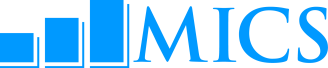 ENCUESTA DE INDICADORES MULTIPLES POR CONGLOMERADOS 7Cuestinarios baseENCUESTA DE INDICADORES MULTIPLES POR CONGLOMERADOS 7Cuestinarios baseENCUESTA DE INDICADORES MULTIPLES POR CONGLOMERADOS 7Cuestinarios baseENCUESTA DE INDICADORES MULTIPLES POR CONGLOMERADOS 7Cuestinarios baseLa siguiente tabla muestra los cuestionarios base y temáticas de MICS7. Consulte http://mics.unicef.org para obtener información más detallada sobre los cuestionarios y temáticas.La siguiente tabla muestra los cuestionarios base y temáticas de MICS7. Consulte http://mics.unicef.org para obtener información más detallada sobre los cuestionarios y temáticas.La siguiente tabla muestra los cuestionarios base y temáticas de MICS7. Consulte http://mics.unicef.org para obtener información más detallada sobre los cuestionarios y temáticas.La siguiente tabla muestra los cuestionarios base y temáticas de MICS7. Consulte http://mics.unicef.org para obtener información más detallada sobre los cuestionarios y temáticas.La siguiente tabla muestra los cuestionarios base y temáticas de MICS7. Consulte http://mics.unicef.org para obtener información más detallada sobre los cuestionarios y temáticas.CUESTIONARIO DE HOGARCUESTIONARIO DE MUJERESDE 15-49 AÑOSCUESTIONARIO DE HOMBRESde 15-49 añosCUESTIONARIO DE NIÑOS/AS Y ADOLESCENTES DE 5-17 AÑOSPara un niño seleccionado al azar en cada hogarCUESTIONARIO DE NIÑOS/AS MENORES DE CINCO AÑOSPanel de información del hogarPanel de información de la mujerPanel de información del hombrePanel de información para niños/as de 5 a 17 añosPanel de información de niños/as menores de cinco añosListado de miembros del hogarAntecedentes de la mujerAntecedentes del hombreAntecedentes del niño/a de 5 a 17 añosAntecedentes de los menores de cinco añosEducación: Logro[3+]Uso TICUso TIC2Trabajo infantilDesarrollo temprano infantilEducación: Logro [3-24]Fecundidad/Historial de nacimientosMatrimonio / UniónDisciplina infantil [5-14]Disciplina infantil [1-4]Características del hogarAtención prenatalParticipación del hogar en la educación [7-14]Inmunización [0-2]AguaAtención al partoHabilidades básicas del aprendizaje [directa, 7-14]SaneamientoMatrimonio / UniónHigieneFORMULARIO DE MEDIDAS ANTROPOMÉTRICASPara todos los niños menores de 5 añosFORMULARIO DE PRUEBA DE CALIDAD DEL AGUAPara una submuestra de hogares de cada conglomeradoFORMULARIO DE REGISTRO DE VACUNACIONESPara los países en los que todos los registros de vacunación se conservan en los centros de saludENCUESTA DE INDICADORES MULTIPLES POR CONGLOMERADOS 7Temáticas complementariasENCUESTA DE INDICADORES MULTIPLES POR CONGLOMERADOS 7Temáticas complementariasENCUESTA DE INDICADORES MULTIPLES POR CONGLOMERADOS 7Temáticas complementariasENCUESTA DE INDICADORES MULTIPLES POR CONGLOMERADOS 7Temáticas complementariasLa siguiente tabla muestra los Temas Complementarios de MICS7 actualmente disponibles por cuestionario. Consulte http://mics.unicef.org para obtener información más detallada sobre los temas complementarios. Se añadirán nuevos temas complementarios a medida que estén disponibles.La siguiente tabla muestra los Temas Complementarios de MICS7 actualmente disponibles por cuestionario. Consulte http://mics.unicef.org para obtener información más detallada sobre los temas complementarios. Se añadirán nuevos temas complementarios a medida que estén disponibles.La siguiente tabla muestra los Temas Complementarios de MICS7 actualmente disponibles por cuestionario. Consulte http://mics.unicef.org para obtener información más detallada sobre los temas complementarios. Se añadirán nuevos temas complementarios a medida que estén disponibles.La siguiente tabla muestra los Temas Complementarios de MICS7 actualmente disponibles por cuestionario. Consulte http://mics.unicef.org para obtener información más detallada sobre los temas complementarios. Se añadirán nuevos temas complementarios a medida que estén disponibles.La siguiente tabla muestra los Temas Complementarios de MICS7 actualmente disponibles por cuestionario. Consulte http://mics.unicef.org para obtener información más detallada sobre los temas complementarios. Se añadirán nuevos temas complementarios a medida que estén disponibles.CUESTIONARIO DE HOGARCUESTIONARIO DE MUJERESde 15-49 añosCUESTIONARIO DE HOMBRESde 15-49 añosCUESTIONARIO DE NIÑOS/AS Y ADOLESCENTESde 5-17 añosPara un niño seleccionado al azar en cada hogarCUESTIONARIO DE NIÑOS/AS MENORES DE CINCO AÑOSUso de energía en el hogarMigraciónMigraciónSeguro médico [5-14]Seguro médicoMalaria: MTIsSeguro médico Seguro médicoFuncionamiento infantil Registro de nacimientoTransferencias socialesEmpleo y Formación [15-24]Empleo y Formación [15-24]Uso del tiempo de los niños [10-14]Funcionamiento infantil [2-4]Post-emergenciasDB: Deseo de último nacimientoUso del tiempoe [15-17]IYCF3: Lactancia materna e ingesta alimentaria [0-1]Experiencia de inseguridad alimentariaMalaria: IPTp3Actitudes hacia la violencia domésticaBúsqueda de atención y tratamiento de la diarreaPN&NC3: Cuidado térmicoODS163: SeguridadBúsqueda de atención y tratamiento de síntomas de Infección Respiratoria Aguda IRA3PN&NC3: Cuidado del cordónODS163: DiscriminaciónMalaria: Búsqueda de atención y tratamientoPN&NC3: Peso al nacerFuncionamiento en adultos [18-49]RC3: Período de devoluciónConsumo de tabacoIYCF3: Lactancia materna inicialSalud mental [15-24]PN&NC3: PNC3 para bebés y madresPN&NC3: funciones de cuidado de señalesRC3: ContracepciónRC3: Necesidad insatisfechaSalud e higiene menstrualMGF3FORMULARIO DE MEDIDAS ANTROPOMÉTRICAS[5-9]VPH3  [15-17]FORMULARIO DE MEDIDAS ANTROPOMÉTRICAS[5-9]Uso del tiempo [15-17]FORMULARIO DE MEDIDAS ANTROPOMÉTRICAS[5-9]Actitudes hacia la violencia domésticaODS163: SeguridadODS163: DiscriminaciónFuncionamiento en adultos [18-49]RC3: Comportamiento SexualRC3: Toma de decisiones sobre salud reproductivaMortalidad maternaConsumo de tabacoSalud mental [15-24]Violencia contra la mujer 